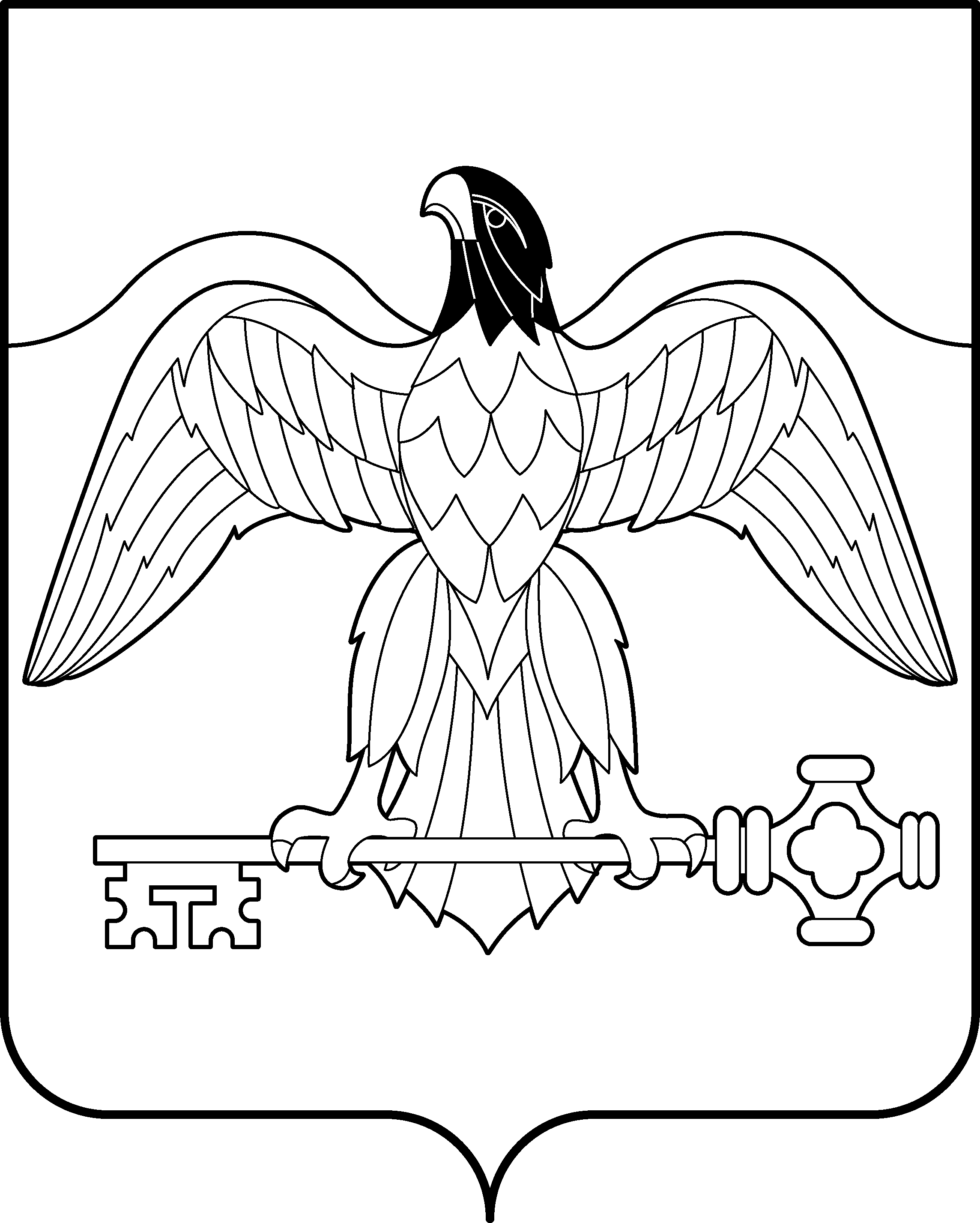 АДМИНИСТРАЦИЯ КАРАБАШСКОГО ГОРОДСКОГО ОКРУГАЧЕЛЯБИНСКОЙ ОБЛАСТИПОСТАНОВЛЕНИЕОт  05.05.2016 г.   №  195	г. Карабаш Об утверждении Положения об отделе по охране окружающей средыадминистрации Карабашского городско-го округаВ соответствии с Федеральным законом от 06.10.2003 г. № 131-ФЗ «Об общих принципах организации местного самоуправления в Российской Федерации»,  Федеральным  законом от 10.01.2002 г. № 7-ФЗ «Об охране окружающей среды»,   Федеральным законом  от 21.02.1992 г. № 2395-1 «О недрах», Федеральным законом  от 26.12.2008 г. № 294-ФЗ «О защите прав юридических лиц и индивидуальных предпринимателей при осуществлении государственного контроля (надзора) и муниципального контроля», Федеральным законом от 23.11.1995 г. № 174 «Об экологической экспертизе»,  Законом Челябинской области от 29.03.2012г. № 294-ЗО  «О пользовании недрами на территории Челябинской области», Уставом Карабашского городского округа, ПОСТАНОВЛЯЮ:1.   Утвердить       Положение    об     отделе    по     охране      окружающей среды администрации Карабашского городского округа (приложение).  2. Сотрудникам отдела по охране окружающей среды   администрации Карабашского городского округа принять Положение  к руководству и исполнению.3. Постановление администрации Карабашского городского округа    от 25.12.2012 г. № 473 «Об утверждении  Положения об отделе по охране  окружающей среды администрации Карабашского городского округа» признать утратившим силу.4.   Отделу организационно-контрольной работы администрации Карабашского городского округа (Бачурина Н.А.) разместить настоящее постановление на официальном сайте администрации Карабашского городского округа http: www.karabash-go.ru и обнародовать на информационных стендах.    5.   Контроль   за    исполнением   настоящего     постановления     возложить     на  заместителя      главы     Карабашского    городского     округа     по         инженерной инфраструктуре, строительству   и   архитектуре   Кроткову О.Н.
Глава Карабашскогогородского округа                                                          О.Г. Буданов СогласованоЗам. главы гор.окр. по ИИ СиА                                                       О.Н. КротковаПрав.отдел                                                               Е.В. Беспалова Зам. главы по ОВиВП                                             Ф.Г. Ермолин                       Отп. 4 экз.1-в дело2-отд. ОКР3-ОООС4-прок-раИсп. Бояркина Т.А.                                                                                   ПриложениеУтверждено постановлениемадминистрации Карабашского                           				    			                      городского округа от  05.05.2016 г.   №  195	ПОЛОЖЕНИЕоб отделе по охране окружающей среды администрацииКарабашского городского округаОбщие положения    1.   Отдел по охране окружающей среды администрации Карабашского городского округа (далее - Отдел) образован в соответствии со структурой администрации Карабашского городского округа, утвержденной решением Собрания  депутатов Карабашского городского округа, является структурным подразделением  администрации Карабашского городского округа и в своей деятельности подчиняется  главе Карабашского городского округа.     2. Отдел руководствуется в своей деятельности Конституцией Российской Федерации, Федеральными законами, постановлениями и распоряжениями Правительства РФ, законами и иными нормативными актами Челябинской области, Уставом Карабашского городского округа, решениями Собрания депутатов, постановлениями  и распоряжениями администрации Карабашского городского округа, а также настоящим Положением.   3.  Основной задачей Отдела является обеспечение законности и деятельности органов местного самоуправления в области охраны окружающей среды  на территории Карабашского городского округа.   4.   Отдел финансируется из средств местного бюджета.   5.    Отдел возглавляет начальник, назначенный главой Карабашского городского округа, который в своей деятельности подчиняется  непосредственно ему.    6.    Работники Отдела назначаются на должность и освобождаются от должности распоряжением администрации Карабашского городского округа.   7. Права и обязанности, ответственность начальника и служащих  Отдела регламентируется и конкретизируются  их должностными инструкциями и настоящим Положением.   8. Администрация Карабашского городского округа обеспечивает Отдел законодательно-справочными материалами, сборниками, а также другой, необходимой  литературой, канцелярией, оргтехникой.                                             Основные  цели и задачи  Отдела   9.     Основной целью Отдела является соблюдение требований природо-охранного законодательства на территории Карабашского городского округа. 10.  Основными задачами отдела являются:     1)   участие в организации мероприятий по охране окружающей среды, контроль за их выполнением;    2)   сбор информации о состоянии и изменениях окружающей среды;    3)   организация проведения исследований, испытаний, экспертиз;    4)    определение мероприятий по достижению нормативных показателей качества окружающей среды;     5)  осуществление  муниципального  контроля за использованием  и охраной недр при добыче общераспространенных полезных ископаемых;     6) осуществление  муниципального лесного контроля на территории Карабашского городского округа. Обязанности отдела        11. Отдел по охране окружающей среды администрации  Карабашского городского округа  в соответствии с возложенными на него  задачами  осуществляет следующие обязанности:  осуществляет  реализацию прав в полном объеме в соответствии с настоящим Положением и требованиями законодательства в области охраны окружающей среды; участвует в организации мероприятий по охране окружающей среды в границах городского округа; ведет учет обращений и жалоб граждан и принятие мер по данным обращениям;  участвует в разработке проектов программ и планов природоохранных мероприятий, реализация которых планируется на территории городского округа;    5)  разрабатывает проекты правовых актов органов местного самоуправления по вопросам охраны окружающей среды;    6)   осуществляет сбор, обработку и хранение информации:о состоянии природных ресурсов территории городского округа;о количестве и качестве отходов производства и. потребления;по качеству атмосферного воздуха;по водоотведению и водопотреблению предприятий (организаций),  качеству питьевой воды;   7) проводит согласование расчётов платы за негативное воздействие на окружающую среду по объектам и субъектам хозяйственной и иной деятельности, за исключением объектов, подлежащих федеральному контролю;   8) составляет квартальные и годовые реестры природопользователей  по платежам за негативное воздействие на окружающую среду;   9)  предоставляет главе городского округа отчеты о работе отдела;   10) осуществляет контроль за использованием и охраной недр при добыче общераспространенных полезных ископаемых;    11) участвует в решении вопросов, связанных с соблюдением социально-экономических и экологических интересов населения территории при предоставлении недр в пользование и отводе земельных участков.    12)   ведет  учёт  полученных лицензий для проведения геологоразведочных работ;- лицензий на геологическое изучение и добычу полезных ископаемых на территории городского округа:- предоставляет по соглашению  администрации с Министерством имущества и природных ресурсов  Челябинской области отчетность по недропользованию на территории Карабашского городского округа;   13)  составляет ежегодные реестры объёма налоговых поступлений в бюджеты различных уровней от недропользования;   14) подготавливает ежегодные доклады в части осуществления контроля использованием и охраной недр и лесного контроля;   15) участвует в решении вопросов, связанных с соблюдением социально-экономических и экологических интересов населения территории при предоставлении недр в пользование и отводе земельных участков;   16)   ведет  делопроизводство по вопросам, относящимся к компетенции отдела.III Права Отдела    12.    Для реализации вышеуказанных целей и  задач Отдел имеет право:  1) направлять своих представителей для участия в работе комиссии по организации и проведению общественных обсуждений о намечаемой хозяйственной и иной деятельности на территории Карабашского городского округа;	   2) организовывать по требованию населения общественные экологические экспертизы;       3)  запрашивать  у организаций, предприятий, учреждений и граждан информацию и документацию о состоянии природных ресурсов городского округа и об использовании природных ресурсов;   4) получать от соответствующих государственных органов необходимую информацию об объектах экологической экспертизы, реализация которых может оказывать воздействие на окружающую среду в пределах городского округа;5)   предоставлять на рассмотрение главе городского округа предложения в адрес федеральных органов исполнительной власти и в адрес органов государственной власти Челябинской области, осуществляющих государственное управление в области охраны окружающей среды:     - об аннулировании (приостановлении) действия лицензий, разрешений при невыполнении природопользователями условий, установленных лицензионными соглашениями;об ограничении или приостановлении хозяйственной и иной деятельности, осуществляемой с нарушением законодательства в области охраны окружающей среды;о проведении экологического аудита хозяйственной и иной деятельности, осуществляемой на территории Карабашского городского округа;о намечаемой хозяйственной и иной деятельности на территории Карабашского городского округа; о начале реализации объекта экологической экспертизы без положительного заключения государственной экологической экспертизы;     6)  предоставлять на рассмотрение главе городского округа информацию:о намечаемой хозяйственной и иной деятельности на территории Карабашского городского округа;о начале реализации объекта экологической экспертизы без положительного заключения государственной экологической экспертизы; 7) осуществлять контроль за использованием и охраной недр при добыче общераспространенных полезных ископаемых:- осуществление взаимодействия с органами государственного контроля (надзора);- организация и проведение плановых и внеплановых проверок, осмотров земельных участков  территории Карабашского городского округа;-составление актов проверок, осмотров, выявление нарушений   в деятельности юридического лица, индивидуального предпринимателя; 8) осуществлять  муниципальный лесной контроль на территории Карабашского городского округа:- осуществление взаимодействия с органами государственного контроля (надзора);- организация и проведение плановых и внеплановых проверок.                                              IV  Компетенция начальника Отдела     13.  Начальник Отдела распределяет обязанности среди сотрудников Отдела, организует работу Отдела, участвует в заседаниях, проводимых администрацией Карабашского городского округа.     14. Начальник Отдела выполняет иные обязанности по указанию главы Карабашского городского округа.    15.   В отсутствие начальника Отдела исполнение всех его обязанностей возлагается на сотрудника Отдела, назначаемого главой Карабашского округа.     16. Начальник несет ответственность в соответствии с действующим законодательством.                                          V   Реорганизация и ликвидация  Отдела     17. Реорганизация и ликвидация Отдела производится по распоряжению администрации Карабашского городского округа в соответствии с действующим законодательством Российской Федерации.  Заместитель главы  Карабашскогогородского округа по инженерной инфраструктуре, строительству и архитектуре 	                                                                 	О.Н. КротковаСогласовано:Зам.главы по ИИСиА                                                           О.Н. КротковаПрав.отдел                                                                            Е.В. БеспаловаЗам. главы по ОВиВН                                                          Ф.Г. ЕрмолинОтп. 4 эк       